Вниманию владельцев крупного рогатого скота! Памятка по заболеванию:  Нодулярный дерматит крупного рогатого скота (заразный узелковый  дерматит)- инфекционная болезнь крупного рогатого скота, сопровождающаяся лихорадкой, отеком подкожной ткани, внутренних органов, образованием кожных узлов, поражением глаз, слизистой оболочки дыхательного и пищеварительного трактов. Летальность исхода заболевания составляет от 10 до 40 %. Эпизоотологические данные. В естественных условиях к заразному узелковому  дерматиту наиболее восприимчив крупный рогатый скот, особенно культурных пород, а также зебу. Источником заражения являются больные животные и животные вирусоносители в скрытом периоде заболевания. В процессе заболевания в хозяйстве поражается  разное количество животных от нескольких голов, до 100% поголовья. Болезнь протекает подостро и хронически, восприимчивы  животные всех возрастов. Во внешнюю среду выделение микробов осуществляют животные  с клинической формой болезни. Выделение вируса происходит с эпителием и содержимым гнойничков кожи и слизистых оболочек. Также возбудитель заболевания находится в моче, сперме и других секретах, выделяемых больными животными.Большую роль в распространении заразного узелкового  дерматита крупного рогатого скота играют насекомые (мухи, комары и т.д.). При этом паразиты выступают в качестве механических переносчиков. Заражение также происходит при прямом контакте (распространение инфекции между поголовьем фермы), через предметы ухода, инфицированный корм.Клинические признаки. Инкубационный период чаще от 3 -14 дней. При острой форме отмечается: повышение температуры до 40-41 0 С, снижение аппетита, серозно - слизистые выделения из носа, через 48-72  часа на коже шеи, груди, живота, паха, головы, вымени образуются плотные узелки диаметром 0,5 – 5,0 см., высотой до 0,5 см. Число узелков колеблется от десяти до нескольких сотен. Их легко прощупать, и они более заметны у животных с короткой и  гладкой шерстью,  также на бесшерстных или слабо покрытых шерстью участках. Иногда узелки сливаются. Через несколько часов после появления узелков, начинается отделение эпидермиса и процесс некроза ткани, с последующим образованием изъязвлений.  У заболевших коров молоко становится розоватым, густым, сдаивается болезненно по каплям, а при нагревании застывает в гель. Атипичная форма заболевания  наблюдается у новорожденных телят и характеризуется диареей, лихорадкой при отсутствии поражений кожи.У большинства больных животных регистрируют вторичные изменения: истощение из-за поражения слизистой оболочки ротовой полости; резкое снижение продуктивности вплоть до полного отсутствия молока;  изгнание плода у стельных животных; длительное бесплодие; отек легких или пневмония при развитии патогенного процесса в легких.Болезнь может осложняться присоединением   патогенной  микрофлоры (бактериальной инфекцией), в этом случае у больных животных нередко поражаются суставы. Болезнь продолжается около 4 недель, а при осложнениях еще дольше. Выздоровление от тяжелой формы инфекции занимает долгое время.Приказом Министерства сельского хозяйства Российской Федерации  № 317 от 20.07.2016г. заболевание нодулярный дерматит (заразный узелковый дерматит) крупного рогатого скота  - внесено в «Перечень заразных, в том числе особо опасных болезней животных, по которым могут устанавливаться ограничительные мероприятия  (карантин)» утв.  приказом Минсельхоза России от 19.12.2011г. № 476.Кондинский отдел государственного ветеринарного надзора Ветслужбы Югры.  Фото взято из интернета.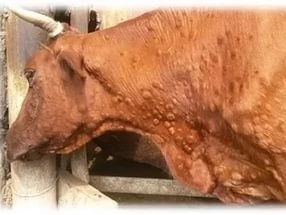 В связи с выявлением на территории Тюменской области  (Абатского, Казанского районов) заболевания  нодулярным дерматитом крупного рогатого скота (заразный узелковый дерматит)